Twenty First Sunday after Pentecost                                                        October 17, 2021 PRELUDE                                               Duo, Trio			        Clérambault (1676-1749)WELCOME & ANNOUNCEMENTS INTROIT                                             Now Enter In					    Hebble (1934-2020)  CALL TO WORSHIP	   Leader: The Lord alone is our refuge;People: God is our dwelling place. Leader: Call on the name of the Lord; People: Our salvation comes from God. Leader: Let us worship God.MORNING PRAYER*OPENING HYMN #4	Holy God, We Praise Your Name	Grosser Gott Wir Loben Dich  PRAYER OF CONFESSIONEternal God, we confess we have failed to seek your will. We try to master your creation but cannot grasp your great design. We want to share the throne of glory but cannot bear the cross of grief. Forgive us, Lord, this and all our sin. Save us from ourselves and give us the humility to trust in you alone, through Jesus Christ our Lord. Amen.SILENT PRAYERASSURANCE OF PARDON *GLORIA PATRI #581								     	            	Greatorex  (1816-1853)  FIRST SCRIPTURE LESSON                                                                    Psalm 104  p. 483                                               ANTHEM                                 All Praise to Thee			                     Tallis (c. 1505-1585)All praise to thee, Our God and King, for all the blessings thou dost bring,
For loving care thou dost bestow on all thy creatures here below. 

We thank thee, Lord, for thy dear Son, for all the goodness He hath done,
For all the sorrow He hath borne, for joy He brings to men forlorn.

Praise God, from whom all blessings flow; praise Him, all creatures here below;
Praise Him above, ye heavenly hosts; praise Father, Son and Holy Ghost.SECOND SCRIPTURE LESSON                                                       Mark 10: 35-45 p. 823                                                       SERMON		              A Savior that serves; or serving the Savior.              Rev. Patrick S. Pettit*AFFIRMATION OF FAITH          The Apostles’ Creed                                 Hymnal p. 35  PRAYERS OF THE PEOPLE & THE LORD’S PRAYER*CLOSING HYMN #546		Lord, Dismiss Us with Your Blessing		         Sicilian Mariners*CHARGE & BENEDICTION    POSTLUDE                                  Prelude in F, BWV 928			              Bach (1685-1750)          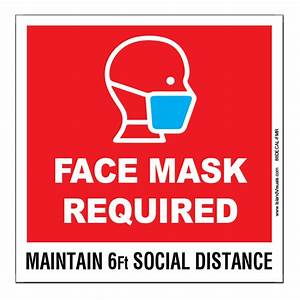 *PLEASE STAND IF ABLE                                          Audio aids are available for your convenience.Please be aware that they do not function until after the service begins.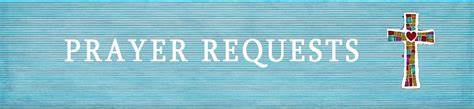 Prayers for Health and Other Concerns:The Legacy: Eloise Morris, Mary June CookShenandoah Nursing Home: Rubye SchwabSummit Square: Lillian Hryshkanych Home: Dick Huff, Nancy Garber, Mary Ultee, Edie Lawrence, Mary Ann Maupin Friends and Family: Andy & Jean Robeson, (Cunninghams), Steve Stevens, Marianne Beck, Bill Bromley, Grace Measles (Jen Jones), Danny Smith (Nancy Hypes), Jennifer & Charlotte Sergeant (Kathy Brown), Bill Metzel (Joyce Tipton), Tony Poplin, Jerry Hughes, Paul Watts (Colleen Cash), Shae Blackwell and Family (Preschool), Col. Stuart Roberts (Mark Henderson), Alissa Voils (Pam Leech), Phil Hashagen (Jean & Don), Erwin Berry (Joan), Claude Williamson, Bay Kelley (Ruth Kelley)Military: Jeremiah Henderson, Carson CraigMissionaries: Elmarie & Scott Parker, PC (USA) Regional Liaisons to Iraq, Syria & Lebanon   “Beyond the Architecture, the Story of Waynesboro City Churches and their People” is currently on view at the Waynesboro Heritage Museum, 420 W. Main St., in downtown Waynesboro.Link for todays service : https://youtu.be/nt8HRIyryo4                 FIRST PRESBYTERIAN CHURCHWAYNESBORO, VIRGINIA A community-minded congregation living out the love of Christ as we serve one another with humility, gentleness, and patience through God’s grace.October 17, 2021  11:00 AM 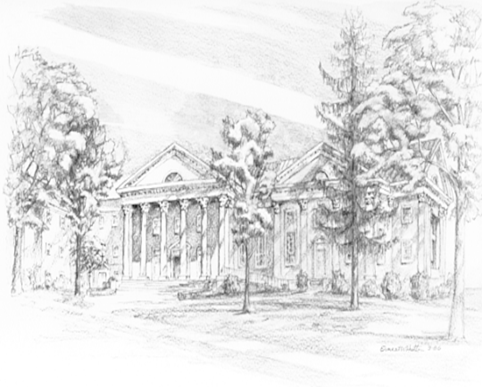 P.O. Box 877249 South Wayne AvenueWaynesboro, Virginia(540) 949-8366Church Website:  www.firstpresway.orgPreschool Website:  www.firstprespre.orgEmail:  church@firstpresway.com